Napište, z které oblasti byste chtěli následující ukázkové příklady.Ukázkové příklady k profilové části maturity z matematiky:Rovnice s odmocninou a absolutní hodnotouŘešte v R rovnici: a) 			b) 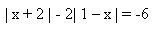 2. Posloupnosti a řadyZadané posloupnosti určete rekurentně, zjistěte, zda jsou rostoucí či klesající a rozhodněte, zda jsou dané posloupnosti shora omezené, zdola omezené a omezené. Načrtněte graf pro prvních 10 členů.a) b) c) d) Určete: a) 		b)       c) 		d) Nad výškou rovnostranného trojúhelníka o straně a je sestrojen rovnostranný trojúhelník, nad jeho výškou je opět sestrojen rovnostranný trojúhelník atd. Postup se stále opakuje. Jak velký je součet obsahů všech trojúhelníků?Řešte v R rovnici:3. Goniometrické funkce, rovnice a jejich aplikace	Řešte v R rovnici. Kořeny vyjádřete ve stupních i v radiánech.Určete nepřístupnou vzdálenost PQ ze známé základny AB, jestliže byly změřeny úhly .Těsně na břehu řeky stojí budova, z jejíchž dvou oken 12 metrů nad sebou je vidět bod na druhém břehu v hloubkových úhlech 10°21’ a 4°59’. Určete šířku řeky.Lampa visí na dvou drátech, které svírají s vodorovným směrem úhly 55° a 33°. Jakou silou jsou dráty napínány, je-li hmotnost lampy 12kg?5. Rovnice a nerovnice v podílovém tvaruŘešte v R nerovnici: , Řešte v R: 7. Teorie množinZ 35 žáků bylo 7 v Chorvatsku a právě tolik jich bylo v Bulharsku. Rumunsko navštívilo 5 žáků. V žádné z těchto zemí nebylo 21 žáků. Všechny tři země navštívil jeden žák. V Bulharsku i v Rumunsku byli 2 žáci, v Rumunsku a Chorvatsku byl jeden žák. Kolik žáků bylo:	a) v Chorvatsku nebo v Bulharsku
b) v Rumunsku nebo v Chorvatsku
c) v Bulharsku nebo v Rumunsku24. Výroková logikaUrčete pravdivostní hodnotu výrokové formule a určete, zda se jedná o tautologii či ne:Výrazy:V následujících příkladech určete, kdy mají dané výrazy smysl, a zjednodušte je.c) e) f) b) d) 